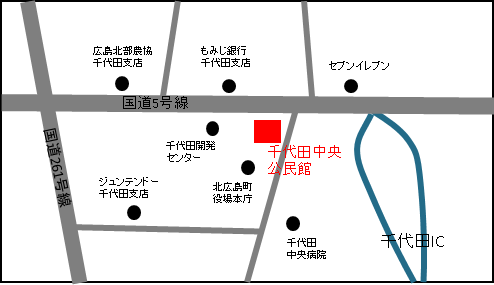 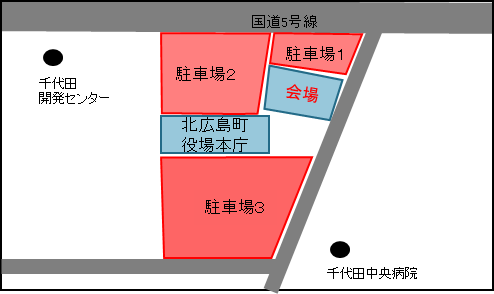 申 込 期 限平成２８年８月２６日（金）Ｆ 　Ａ 　Ｘ太枠内に必要事項を記入の上、 082-223-2397 まで送信してください。Ｅ  メールメールアドレス：dokeikaku@pref.hiroshima.lg.jpメール本文に以下の必要事項を記入の上、件名を「第4回まちづくり講演会」として送信してください。　フリガナお名前ご職業（所属団体等）電話番号（　　　　　　　　　　）　　　　　　　－フリガナお名前ご職業（所属団体等）電話番号（　　　　　　　　　　）　　　　　　　－